Move It! - ReviewNewton’s Laws of MotionNewton’s 1st Law states that an object at rest tends to stay at ___rest____, and an object ___in motion__ tends to stay in motion, unless acted upon by an outside ____force______.Newton’s 2nd Law states that acceleration depends on ___mass____ and ___force_______.__Unbalanced___ forces cause an object to accelerate.Newton’s 3rd Law states that for every ___action______ there is a(n) __equal__ and ___opposite____ reaction.Force - ____a push or pull on an object____________________ When two objects rub against each other it creates ___friction__.EnergyEnergy is the ability to do ______work__________. Energy is anything that can make matter ____move____ or ________change________.__Stored energy__ is another word for potential energy.Kinetic energy is the energy an object has because of its ___motion_____.A skier at the top of a hill has this type of energy - __potential________.Energy _____transformation__ is the process of changing energy from one form to another.__Green energy____ – Energy that comes from sources that do not pollute the Earth.__Primary energy_____ – Energy sources found in nature that have not been subjected to any conversion or transformation process.____Secondary Energy___ – Energy which has been transformed from another source.The complete loop through which an electrical current can pass is called a ____circuit______.Simple MachinesMULTIPLE CHOICE1  When does a roller coaster have the greatest potential energy?
a. When it is on the bottom of the first hill and about to go up the next hill.
b. When it is on the top of the first hill about to go down the first drop.
c. When it is half way up the second hill.d. After the wheels and tracks are oiled.

2  Which of the following is an example of kinetic energy?
a. A slice of pizza
b. A ball rolling down a hill
c. A marine with a parachute is standing on the edge of an opened airplane door, ready to jump.
d. Gasoline in a car's fuel tank10 What are electrons? 
a. Negatively charged subatomic particles 
b. Positively charged subatomic particles 
c. Neutrally-charged subatomic particles 
d. Negatively charged atoms11 What is a current? 
a. A steady flow of electricity 
b. A short burst of electricity 
c. A wire along which electricity flows 
d. A power source that supplies electricity12  How does alternating current differ from direct current? 
a. Alternating current produces more voltage than direct current 
b. Alternating current always flows in the same direction; the direction of a direct current switches back and forth 
c. Direct current produces more voltage than alternating current 
d. Direct current always flows in the same direction; the direction of an alternating current switches back and forth13  What is one possible reason why it's a good idea to conserve electricity? 
a. It is often produced by burning fossil fuels, which are a polluting, non-renewable resource 
b. Power companies only give each home a limited amount of electricity every day 
c. Using too much electricity can start dangerous electrical fires 
d. Using too much electricity can cause power plants to break downNameGraphicReal World ExampleScrew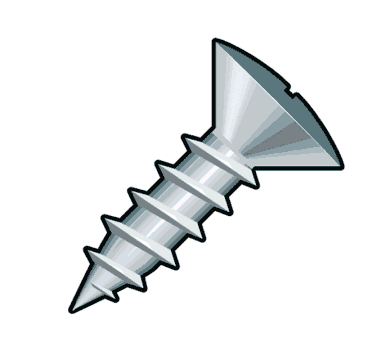 Lid onto a jarLid onto a soda or water bottleInclined Plane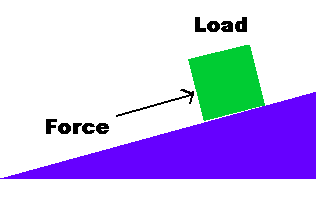 Moving truck rampWedge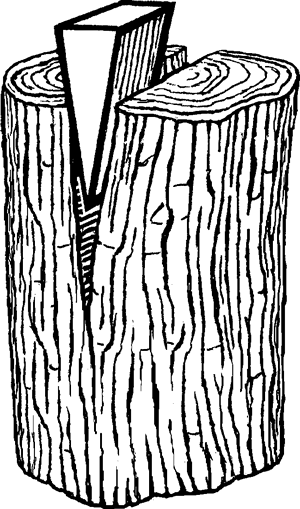 AxLever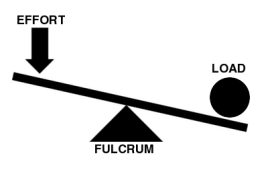 SeesawWheel & Axle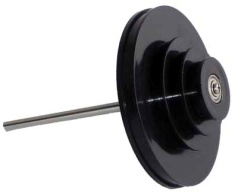 Ferris wheel, bike wheel, door knobPulley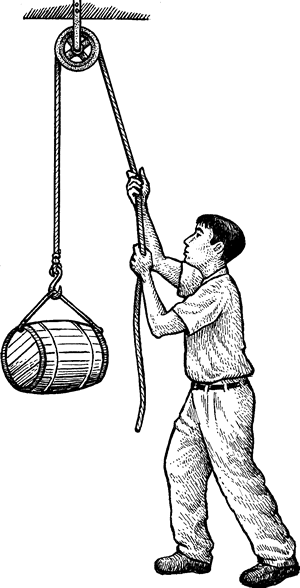 Raising flag on flag poleRaising flag on flag pole3  What is the average speed of the vehicle whose motion is shown in the graph after four hours of travel? 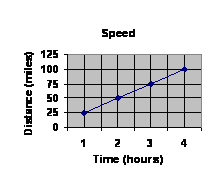 A 100 mphB 25 mphC 4 mphD 50 mph4 Which measurements do you need to calculate speed?5  As you were tracking a hurricane, you noticed that the velocity did not change for several hours. This means that the hurricane was 6 If a runner completes a 100 meter race in 20 seconds, what is her speed? 7 What two things do you need to know to describe the velocity of an object? 8 A car airbag slows the rate at which your body comes to a stop when the car stops suddenly in a collision. Which of the laws of motion best explains the need for an airbag? 9 If you are leaning against a wall, the wall is exerting 